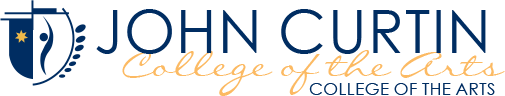 General Integrated Science Year 11Unit 1General Integrated Science Year 11Unit 1General Integrated Science Year 11Unit 1Term 2Semester/YearSemester 1 2017TeacherMrs MorrittTopicCellsBuild a “Black-box” Model In-class review of the function of cell organellesBuild a “Black-box” Model In-class review of the function of cell organellesBuild a “Black-box” Model In-class review of the function of cell organellesBuild a “Black-box” Model In-class review of the function of cell organellesTheme: Collaborative work to build a black-box model, poster and presentationThis year we have studied the ecosystem and how energy flows and materials cycle.Now you will explore how cells use both energy and materials to do work, stay alive and reproduce.But before we do let’s build “black-box models” to explain how energy and materials can be transformed.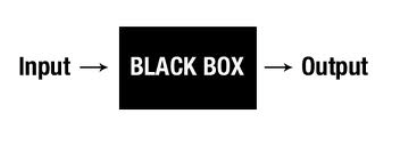 Chemical Reaction: the dehydration of glucoseTASK:Students to work in pairs to design and build a black-box model that could do ONE of the following transformations:Transforms energy, for example chemical to heatMakes copies of itselfMakes large molecules from small ones eg proteins from amino acids, glucose from CO2 and H2OMakes small molecules from large ones eg CO2 and H2O from glucoseGathers and packages materials Brings raw materials into the site where they will be made into something else Moves materials from where they are made to where they are neededTheme: Collaborative work to build a black-box model, poster and presentationThis year we have studied the ecosystem and how energy flows and materials cycle.Now you will explore how cells use both energy and materials to do work, stay alive and reproduce.But before we do let’s build “black-box models” to explain how energy and materials can be transformed.Chemical Reaction: the dehydration of glucoseTASK:Students to work in pairs to design and build a black-box model that could do ONE of the following transformations:Transforms energy, for example chemical to heatMakes copies of itselfMakes large molecules from small ones eg proteins from amino acids, glucose from CO2 and H2OMakes small molecules from large ones eg CO2 and H2O from glucoseGathers and packages materials Brings raw materials into the site where they will be made into something else Moves materials from where they are made to where they are neededTheme: Collaborative work to build a black-box model, poster and presentationThis year we have studied the ecosystem and how energy flows and materials cycle.Now you will explore how cells use both energy and materials to do work, stay alive and reproduce.But before we do let’s build “black-box models” to explain how energy and materials can be transformed.Chemical Reaction: the dehydration of glucoseTASK:Students to work in pairs to design and build a black-box model that could do ONE of the following transformations:Transforms energy, for example chemical to heatMakes copies of itselfMakes large molecules from small ones eg proteins from amino acids, glucose from CO2 and H2OMakes small molecules from large ones eg CO2 and H2O from glucoseGathers and packages materials Brings raw materials into the site where they will be made into something else Moves materials from where they are made to where they are neededTheme: Collaborative work to build a black-box model, poster and presentationThis year we have studied the ecosystem and how energy flows and materials cycle.Now you will explore how cells use both energy and materials to do work, stay alive and reproduce.But before we do let’s build “black-box models” to explain how energy and materials can be transformed.Chemical Reaction: the dehydration of glucoseTASK:Students to work in pairs to design and build a black-box model that could do ONE of the following transformations:Transforms energy, for example chemical to heatMakes copies of itselfMakes large molecules from small ones eg proteins from amino acids, glucose from CO2 and H2OMakes small molecules from large ones eg CO2 and H2O from glucoseGathers and packages materials Brings raw materials into the site where they will be made into something else Moves materials from where they are made to where they are neededRESEARCH / DOCUMENTATION Science workbook, concept sketchesRESEARCH / DOCUMENTATION Science workbook, concept sketchesRESEARCH / DOCUMENTATION Science workbook, concept sketchesRESEARCH / DOCUMENTATION Science workbook, concept sketchesMATERIALS:Variety of drawing media Straws, plasticine, string, packing peanuts, plasticine, cardboard, plastic wrap, Al-foil Link to our website; http://integratedsciencegeneral11.weebly.com/cellular-reactions.htmlPROCESSES: Concept Drawings, Prototypes, writing of CRITERIA: Build a 3-D model and explain how this functions to do the job described.  Include:Name of the Model.Use any of the available materials.On A3 sized paper/card write an InfoGraphic description of how the black-box would work.Describe and show the input materials and the output materials.Describe and show the input energy and the output energy.Explain where the input materials come from.Explain where the output materials are used and what they are used for.Present your design and poster in a five-minute session.MATERIALS:Variety of drawing media Straws, plasticine, string, packing peanuts, plasticine, cardboard, plastic wrap, Al-foil Link to our website; http://integratedsciencegeneral11.weebly.com/cellular-reactions.htmlPROCESSES: Concept Drawings, Prototypes, writing of CRITERIA: Build a 3-D model and explain how this functions to do the job described.  Include:Name of the Model.Use any of the available materials.On A3 sized paper/card write an InfoGraphic description of how the black-box would work.Describe and show the input materials and the output materials.Describe and show the input energy and the output energy.Explain where the input materials come from.Explain where the output materials are used and what they are used for.Present your design and poster in a five-minute session.MATERIALS:Variety of drawing media Straws, plasticine, string, packing peanuts, plasticine, cardboard, plastic wrap, Al-foil Link to our website; http://integratedsciencegeneral11.weebly.com/cellular-reactions.htmlPROCESSES: Concept Drawings, Prototypes, writing of CRITERIA: Build a 3-D model and explain how this functions to do the job described.  Include:Name of the Model.Use any of the available materials.On A3 sized paper/card write an InfoGraphic description of how the black-box would work.Describe and show the input materials and the output materials.Describe and show the input energy and the output energy.Explain where the input materials come from.Explain where the output materials are used and what they are used for.Present your design and poster in a five-minute session.MATERIALS:Variety of drawing media Straws, plasticine, string, packing peanuts, plasticine, cardboard, plastic wrap, Al-foil Link to our website; http://integratedsciencegeneral11.weebly.com/cellular-reactions.htmlPROCESSES: Concept Drawings, Prototypes, writing of CRITERIA: Build a 3-D model and explain how this functions to do the job described.  Include:Name of the Model.Use any of the available materials.On A3 sized paper/card write an InfoGraphic description of how the black-box would work.Describe and show the input materials and the output materials.Describe and show the input energy and the output energy.Explain where the input materials come from.Explain where the output materials are used and what they are used for.Present your design and poster in a five-minute session.TIMELINE:Period 1 - Research and build the black-box and poster Period 2 - Five-minute presentationTIMELINE:Period 1 - Research and build the black-box and poster Period 2 - Five-minute presentationTIMELINE:Period 1 - Research and build the black-box and poster Period 2 - Five-minute presentationTIMELINE:Period 1 - Research and build the black-box and poster Period 2 - Five-minute presentationPRESENTATION:A3 sized InfoGraphic produced either by hand or with an ApplicationModel made from the materials provided. PRESENTATION:A3 sized InfoGraphic produced either by hand or with an ApplicationModel made from the materials provided. PRESENTATION:A3 sized InfoGraphic produced either by hand or with an ApplicationModel made from the materials provided. PRESENTATION:A3 sized InfoGraphic produced either by hand or with an ApplicationModel made from the materials provided. 